ФЕДЕРАЛЬНОЕ АГЕНТСТВО ЖЕЛЕЗНОДОРОЖНОГО ТРАНСПОРТА Федеральное государственное бюджетное образовательное учреждение высшего профессионального образования«Петербургский государственный университет путей сообщения Императора Александра I»(ФГБОУ ВПО ПГУПС)Кафедра «Информатика и информационная безопасность»РАБОЧАЯ ПРОГРАММАдисциплины«ПОИСК И ОБРАБОТКА ЭКОНОМИЧЕСКОЙ ИНФОРМАЦИИ» (Б1.В.ОД.5)для направления38.03.01 «Экономика» по профилю«Экономика предприятий и организаций (строительство)» Форма обучения – очная, заочнаяСанкт-Петербург2015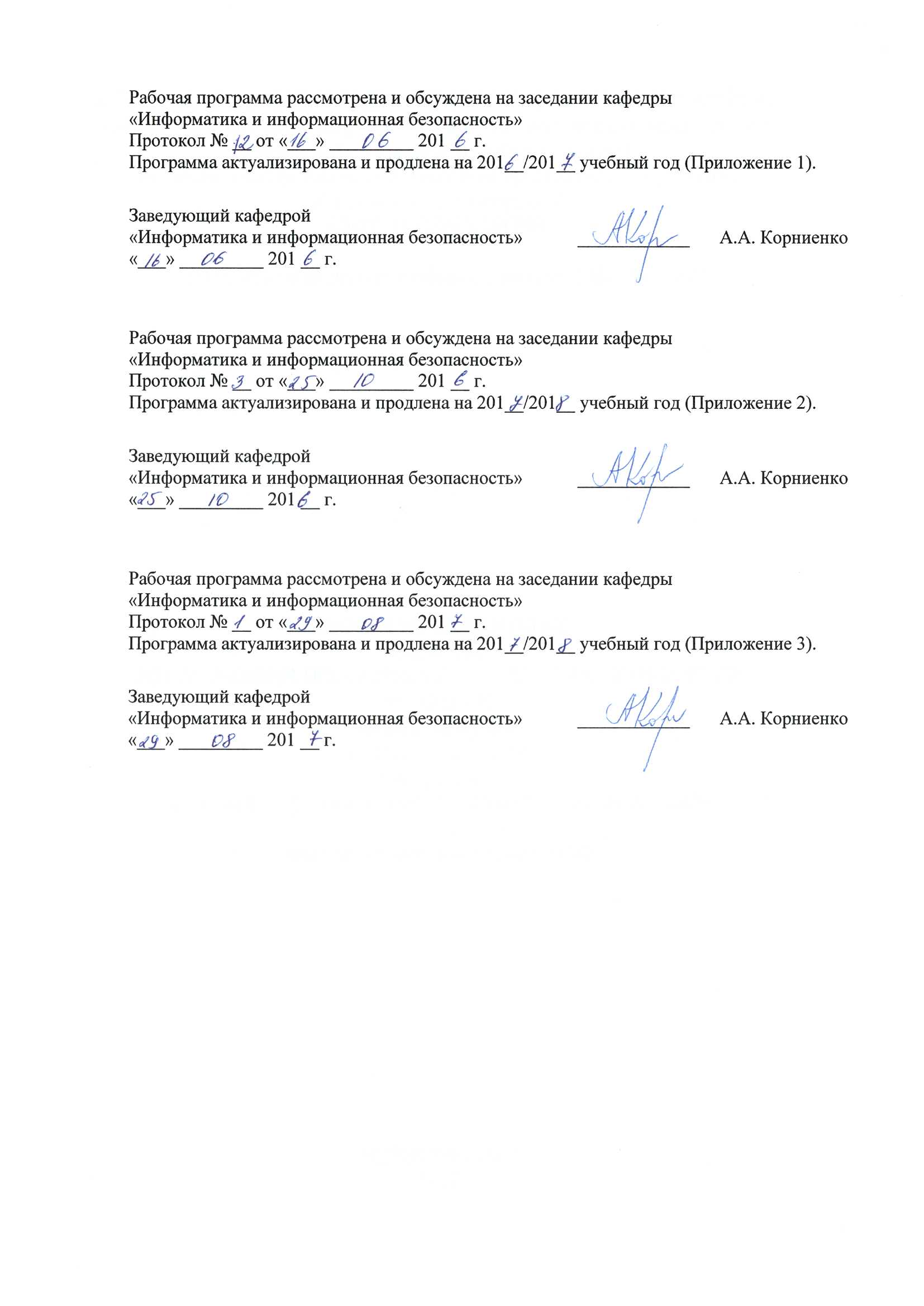 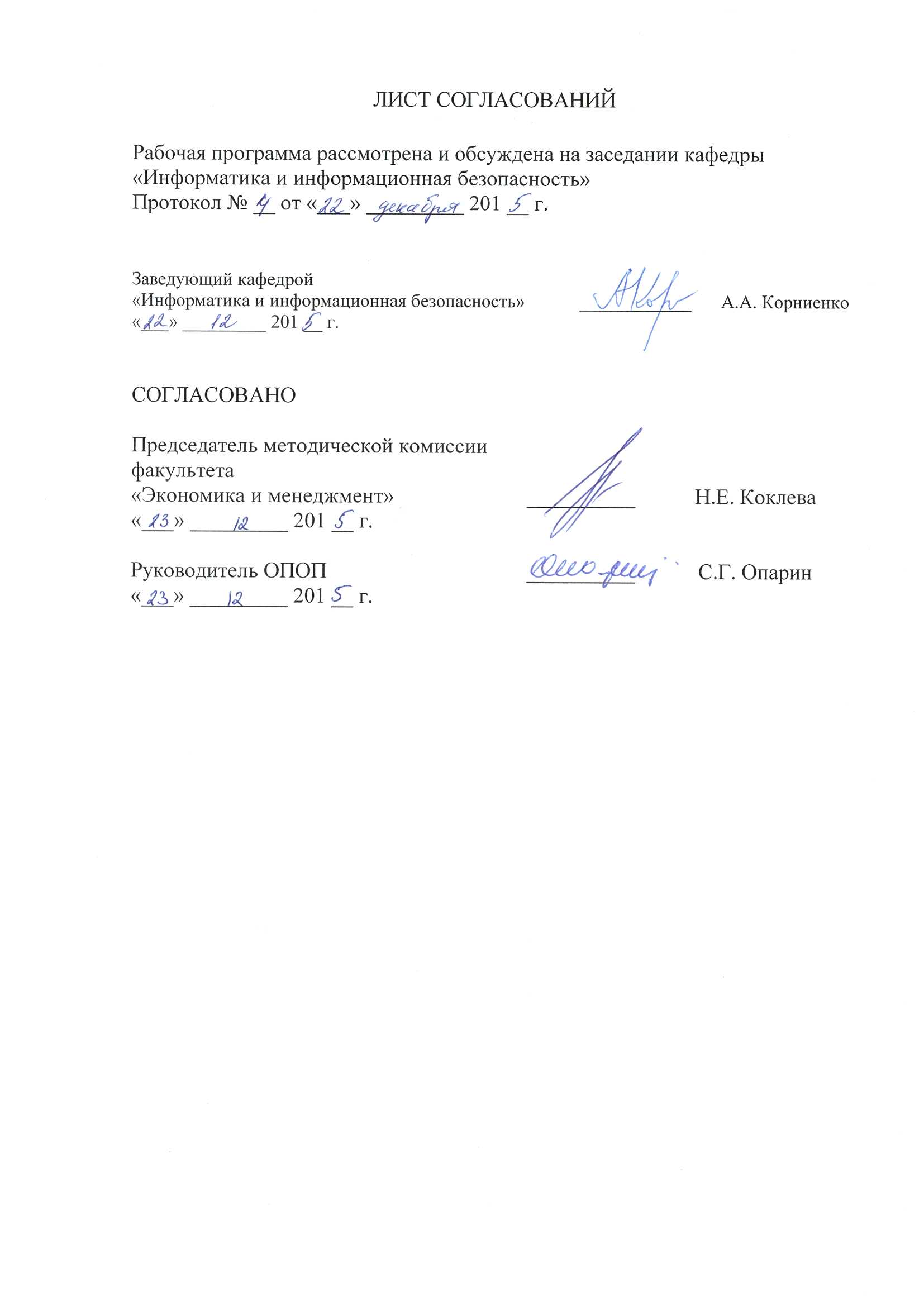 1. Цели и задачи дисциплиныРабочая программа составлена в соответствии с ФГОС ВО, утвержденным «12» ноября 2015 г., приказ № 1327, по направлению 38.03.01 «Экономика», по дисциплине «Поиск и обработка экономической информации».Целью изучения дисциплины является формирование у обучающихся знаний о способах и методах сбора, обработки и хранения экономической информации с применением информационных технологий. Для достижения поставленной цели решаются следующие задачи:изучение методов поиска экономической информации в базах данных и сети Интернет;изучение методов обработки найденной экономической информации средствами прикладного программного обеспечения;изучение способов представления результатов обработки экономической информации в виде отчета и слайд-шоу;изучение методов защиты экономической информации в процессе ее обработки и хранения.2. Перечень планируемых результатов обучения по дисциплине, соотнесенных с планируемыми результатами освоения основной профессиональной образовательной программыПланируемыми результатами обучения по дисциплине являются: приобретение знаний, умений, навыков.В результате освоения дисциплины обучающийся должен:ЗНАТЬ:основные характеристики экономической информации;основные характеристики процессов сбора, передачи, обработки и накопления экономической информации;принципы построения баз данных и принципы управления ими;принципы построения и работы локальных и глобальных вычислительных сетей;принципы работы поисковых систем Интернета;основные понятия в области информационной безопасности;способы и методы защиты информации.УМЕТЬ:применять на практике прикладные программные средства обработки экономической информации.ВЛАДЕТЬ:методами разработки текстовых документов и презентаций;методами проведения финансово-экономических расчетов в электронных таблицах;методами поиска информации в глобальной сети Интернет.Приобретенные знания, умения, навыки и/или опыт деятельности, характеризующие формирование компетенций, осваиваемые в данной дисциплине, позволяют решать профессиональные задачи, приведенные в соответствующем перечне по видам профессиональной деятельности в п. 2.4 общей характеристики основной профессиональной образовательной программы (ОПОП).Изучение дисциплины направлено на формирование следующей общепрофессиональной компетенции (ОПК):способность осуществлять сбор, анализ и обработку данных, необходимых для решения профессиональных задач (ОПК-2).Изучение дисциплины направлено на формирование следующих профессиональных компетенций (ПК), соответствующих видам профессиональной деятельности, на которые ориентирована программа бакалавриата:аналитическая, научно-исследовательская деятельностьспособность использовать для решения аналитических и исследовательских задач современные технические средства и информационные технологии (ПК-8).организационно-управленческая деятельность:способность использовать для решения коммуникативных задач современные технические средства и информационные технологии (ПК-10).Область профессиональной деятельности обучающихся, освоивших данную дисциплину, приведена в п. 2.1 общей характеристики ОПОП.Объекты профессиональной деятельности обучающихся, освоивших данную дисциплину, приведены в п. 2.2 общей характеристики ОПОП.3. Место дисциплины в структуре основной профессиональной образовательной программыДисциплина «Поиск и обработка экономической информации» (Б1.В.ОД.5) относится к вариативной части и является обязательной дисциплиной.4. Объем дисциплины и виды учебной работыДля очной формы обучения:Для заочной формы обучения:Примечания: «Форма контроля знаний» – зачет (З), контрольная работа (КЛР).5. Содержание и структура дисциплины5.1 Содержание дисциплины5.2 Разделы дисциплины и виды занятийДля очной формы обучения:Для заочной формы обучения: 6. Перечень учебно-методического обеспечения для самостоятельной работы обучающихся по дисциплине7. Фонд оценочных средств для проведения текущего контроля успеваемости и промежуточной аттестации обучающихся по дисциплинеФонд оценочных средств по дисциплине «Поиск и обработка экономической информации» является неотъемлемой частью рабочей программы и представлен отдельным документом, рассмотренным на заседании кафедры «Информатика и информационная безопасность» и утвержденным заведующим кафедрой.8. Перечень основной и дополнительной учебной литературы, нормативно-правовой документации и других изданий, необходимых для освоения дисциплины8.1 Перечень основной учебной литературы, необходимой для освоения дисциплиныГрошев А.С. Закляков П.В. Информатика [Текст]: учебник для вузов. – М.: ДМК Пресс, 2015. – 588 с.;Цехановский В.В., Чертовский В.Д. Управление данными [Текст]: учебник. – СПб.: издательство «Лань», 2015. – 432 с.Васильев А.Н. Числовые расчеты в Excel [Текст]: учебное пособие. – М.: издательство «Лань», 2014. – 608 с.;Шаньгин В.Ф. Информационная безопасность [Текст]: учебное пособие. – М.: ДМК Пресс, 2014. – 702 с.8.2 Перечень дополнительной учебной литературы, необходимой для освоения дисциплины1.	Аббасов И.Б. Основы графического дизайна на компьютере в Photoshop CS6 [Текст]: учебное пособие. – М.: ДМК Пресс, 2013. – 238 с.2.	Сухов К. HTML5 – путеводитель по технологии [Текст]: учебное пособие. – М.: ДМК Пресс, 2012. – 312 с.3.	Иванова Н.В., Коробулина О.Ю. Информационная безопасность систем электронного документооборота [Текст]: учебное пособие. – СПб.: ПГУПС, 2011. – 69 с.8.3 Перечень нормативно-правовой документации, необходимой для освоения дисциплины1.	Федеральный закон от 27.07.2006 № 149-ФЗ «Об информации, информационных технологиях и о защите информации».2.	Федеральный закон от 29.07.2004 № 98-ФЗ «О коммерческой тайне».3.	Федеральный закон от 27.07.2006 № 152-ФЗ «О персональных данных».4.	Федеральный закон от 06.04.2011 № 63-ФЗ «Об электронной подписи».8.4 Другие издания, необходимые для освоения дисциплиныПри освоении данной дисциплины другие издания не используется.9. Перечень ресурсов информационно-телекоммуникационной сети «Интернет», необходимых для освоения дисциплиныЛичный кабинет обучающегося и электронная информационно-образовательная среда [Электронный ресурс]. – Режим доступа: http://sdo.pgups.ru/ (для доступа к полнотекстовым документам требуется авторизация).Научно-техническая библиотека университета [Электронный ресурс]. – Режим доступа: http://library.pgups.ru/ (свободный доступ).Российская государственная библиотека [Электронный ресурс]. – Режим доступа: http://www.rsl.ru/ (свободный доступ).Российская национальная библиотека [Электронный ресурс]. – Режим доступа: http://www.nlr.ru/ (свободный доступ).Нормативно-правовая база «Консультант Плюс» [Электронный ресурс]. – Режим доступа: http://base.consultant.ru/ (свободный доступ).10. Методические указания для обучающихся по освоению дисциплиныПорядок изучения дисциплины следующий:Освоение разделов дисциплины производится в порядке, приведенном в разделе 5 «Содержание и структура дисциплины». Обучающийся должен освоить все разделы дисциплины с помощью учебно-методического обеспечения, приведенного в разделах 6, 8 и 9 рабочей программы. Для формирования компетенций обучающийся должен представить выполненные типовые контрольные задания или иные материалы, необходимые для оценки знаний, умений, навыков, предусмотренные текущим контролем (см. фонд оценочных средств по дисциплине).По итогам текущего контроля по дисциплине, обучающийся должен пройти промежуточную аттестацию (см. фонд оценочных средств по дисциплине).11. Перечень информационных технологий, используемых при осуществлении образовательного процесса по дисциплине, включая перечень программного обеспечения и информационных справочных системПеречень информационных технологий, используемых при осуществлении образовательного процесса по дисциплине:технические средства (компьютерная техника, средства связи, мультимедийное оборудование);методы обучения с использованием информационных технологий (демонстрация мультимедийных материалов, компьютерный лабораторный практикум);электронная информационно-образовательная среда Петербургского государственного университета путей сообщения Императора Александра I [Электронный ресурс] Режим доступа: http://sdo.pgups.ru/.Дисциплина обеспечена необходимым комплектом лицензионного программного обеспечения, установленного на технических средствах, размещенных в специальных помещениях и помещениях для самостоятельной работы: операционная система Microsoft Windows 7, пакет офисных программ Microsoft Office.12. Описание материально-технической базы, необходимой для осуществления образовательного процесса по дисциплинеМатериально-техническая база обеспечивает проведение всех видов учебных занятий, предусмотренных учебным планом по направлению 38.03.01 «Экономика», профиль «Экономика предприятий и организаций (строительство)» и соответствует действующим санитарным и противопожарным нормам и правилам.Она содержит:помещения для проведения лекционных занятий, укомплектованные специальной учебной мебелью и техническими средствами обучения, служащими для представления учебной информации большой аудитории: мультимедийным оборудованием (настенный экран, мультимедийный проектор, персональный компьютер для преподавателя), маркерной или меловой доской;помещения для проведения лабораторных занятий, групповых и индивидуальных консультаций, текущего и промежуточного контроля, укомплектованные специальной учебно-лабораторной мебелью и техническими средствами обучения: персональными компьютерами;помещения для самостоятельной работы обучающихся, укомплектованные компьютерной техникой с возможностью подключения к сети «Интернет» с обеспечением доступа в электронную информационно-образовательную среду: семь компьютерных классов Университета в 1, 4 и 8 корпусах с количеством рабочих станций более 180.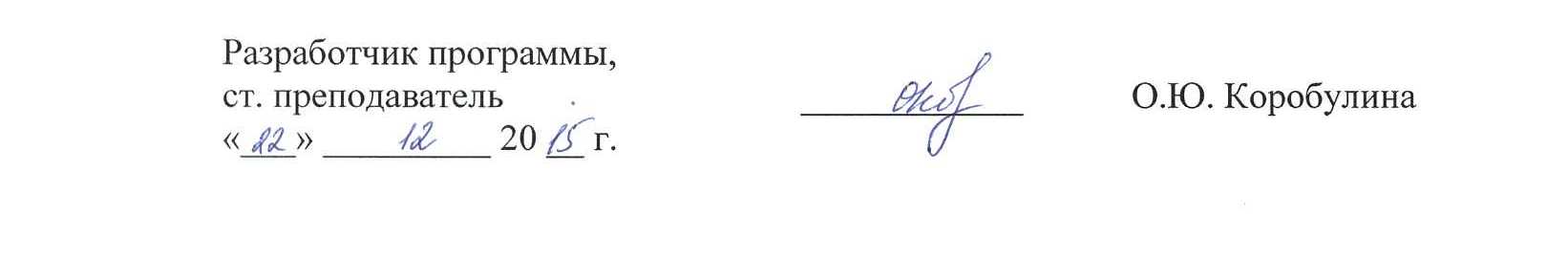 Вид учебной работыВсего часовСеместрВид учебной работыВсего часовIКонтактная работа (по видам учебных занятий)В том числе:лекции (Л)практические занятия (ПЗ)лабораторные работы (ЛР)54180365418036Самостоятельная работа (СРС) (всего)1818Контроль00Форма контроля знанийЗачетЗачетОбщая трудоемкость: час / з.е.72 / 272 / 2Вид учебной работыВсего часовКурсВид учебной работыВсего часовIКонтактная работа (по видам учебных занятий)В том числе:лекции (Л)практические занятия (ПЗ)лабораторные работы (ЛР)1280412804Самостоятельная работа (СРС) (всего)5656Контроль44Форма контроля знанийЗачет, КЛРЗачет, КЛРОбщая трудоемкость: час / з.е.72 / 272 / 2№ п/пНаименование раздела дисциплиныСодержание раздела1Основы теории информацииПонятие об информации. Свойства информации.  Классификация информации по уровням доступа. Экономическая информация. Характеристики экономической информации. Классификация экономической информации. Методы сбора и обработки экономической информации.2Текстовый процессор MS WordРабота с текстовыми документами в MS Word. Редактирование и форматирование текста. Оглавление документа, сноски, примечания. Работа с таблицами. Вставка рисунков и диаграмм. Оформление документов. Комплексный документ.3Электронная таблица MS ExcelТипы данных. Типы адресации. Формулы и функции. Логические функции. Работа в режиме вычислений. Построение графиков и диаграмм. Сортировка и фильтрация данных. Работа со списками. Макросы.4Системы управления базами данныхПонятие, назначение и основные функции баз данных. Типы моделей данных. Объекты базы данных.  Создание и обработка таблиц, запросов, форм и отчетов. Основные функции СУБД MS Access.5Основы компьютерной графикиВекторная и растровая компьютерная графика. Графический редактор MS Visio. Понятие, назначение и возможности электронных презентаций. Правила организации слайд-шоу. Основные функции и принципы работы системы презентаций MS PowerPoint. Настольная издательская система MS Publisher.6Поисковые системы ИнтернетаИстория сети Интернет. Адресация в Интернет. Понятие и основные характеристики поисковых систем. Принципы работы поисковых систем. Рейтинг поисковых систем в России. Контекстная реклама.7Системы электронной коммерцииЭлектронные платежные системы. Структура и принципы работы электронных платежных систем. Требования безопасности проводимых платежей. Системы Интернет-банкинга. Системы электронного документооборота.8Информационная безопасность и защита информацииСвойства безопасности информации. Угрозы информационной безопасности и уязвимости информационных систем. Способы и средства защиты информационных систем, понятие политики безопасности. Механизм идентификации и аутентификации. Криптографическая защита информации, блочные и поточные шифры. Электронная цифровая подпись. Защита коммерческой тайны. Защита персональных данных.№ п/пНаименование раздела дисциплиныЛПЗЛРСРС1Основы теории информации40022Текстовый процессор MS Word001023Электронная таблица MS Excel002224Системы управления базами данных20025Основы компьютерной графики20426Поисковые системы Интернета20027Системы электронной коммерции40028Информационная безопасность и защита информации4004ИтогоИтого1803618№ п/пНаименование раздела дисциплиныЛПЗЛРСРС1Основы теории информации20062Текстовый процессор MS Word002103Электронная таблица MS Excel002104Системы управления базами данных20085Основы компьютерной графики00066Поисковые системы Интернета20067Системы электронной коммерции00068Информационная безопасность и защита информации2004ИтогоИтого80456№п/пНаименование раздела дисциплиныПеречень учебно-методического обеспечения1Основы теории информацииГрошев А.С. Закляков П.В. Информатика [Текст]: учебник для вузов. – М.: ДМК Пресс, 2015. – 588 с.Васильев А.Н. Числовые расчеты в Excel [Текст]: учебное пособие. – М.: издательство «Лань», 2014. – 608 с.Иванова Н.В., Коробулина О.Ю. Информационная безопасность систем электронного документооборота [Текст]: учебное пособие. – СПб.: ПГУПС, 2011. – 69 с.2Текстовый процессор MS WordГрошев А.С. Закляков П.В. Информатика [Текст]: учебник для вузов. – М.: ДМК Пресс, 2015. – 588 с.Васильев А.Н. Числовые расчеты в Excel [Текст]: учебное пособие. – М.: издательство «Лань», 2014. – 608 с.Иванова Н.В., Коробулина О.Ю. Информационная безопасность систем электронного документооборота [Текст]: учебное пособие. – СПб.: ПГУПС, 2011. – 69 с.3Электронная таблица MS ExcelГрошев А.С. Закляков П.В. Информатика [Текст]: учебник для вузов. – М.: ДМК Пресс, 2015. – 588 с.Васильев А.Н. Числовые расчеты в Excel [Текст]: учебное пособие. – М.: издательство «Лань», 2014. – 608 с.Иванова Н.В., Коробулина О.Ю. Информационная безопасность систем электронного документооборота [Текст]: учебное пособие. – СПб.: ПГУПС, 2011. – 69 с.4Системы управления базами данныхГрошев А.С. Закляков П.В. Информатика [Текст]: учебник для вузов. – М.: ДМК Пресс, 2015. – 588 с.Васильев А.Н. Числовые расчеты в Excel [Текст]: учебное пособие. – М.: издательство «Лань», 2014. – 608 с.Иванова Н.В., Коробулина О.Ю. Информационная безопасность систем электронного документооборота [Текст]: учебное пособие. – СПб.: ПГУПС, 2011. – 69 с.5Основы компьютерной графикиГрошев А.С. Закляков П.В. Информатика [Текст]: учебник для вузов. – М.: ДМК Пресс, 2015. – 588 с.Васильев А.Н. Числовые расчеты в Excel [Текст]: учебное пособие. – М.: издательство «Лань», 2014. – 608 с.Иванова Н.В., Коробулина О.Ю. Информационная безопасность систем электронного документооборота [Текст]: учебное пособие. – СПб.: ПГУПС, 2011. – 69 с.6Поисковые системы ИнтернетаГрошев А.С. Закляков П.В. Информатика [Текст]: учебник для вузов. – М.: ДМК Пресс, 2015. – 588 с.Васильев А.Н. Числовые расчеты в Excel [Текст]: учебное пособие. – М.: издательство «Лань», 2014. – 608 с.Иванова Н.В., Коробулина О.Ю. Информационная безопасность систем электронного документооборота [Текст]: учебное пособие. – СПб.: ПГУПС, 2011. – 69 с.7Системы электронной коммерцииГрошев А.С. Закляков П.В. Информатика [Текст]: учебник для вузов. – М.: ДМК Пресс, 2015. – 588 с.Васильев А.Н. Числовые расчеты в Excel [Текст]: учебное пособие. – М.: издательство «Лань», 2014. – 608 с.Иванова Н.В., Коробулина О.Ю. Информационная безопасность систем электронного документооборота [Текст]: учебное пособие. – СПб.: ПГУПС, 2011. – 69 с.8Информационная безопасность и защита информацииГрошев А.С. Закляков П.В. Информатика [Текст]: учебник для вузов. – М.: ДМК Пресс, 2015. – 588 с.Васильев А.Н. Числовые расчеты в Excel [Текст]: учебное пособие. – М.: издательство «Лань», 2014. – 608 с.Иванова Н.В., Коробулина О.Ю. Информационная безопасность систем электронного документооборота [Текст]: учебное пособие. – СПб.: ПГУПС, 2011. – 69 с.